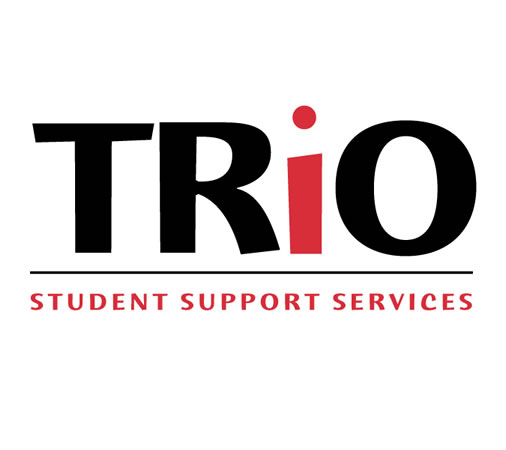 Transfer Trip EvaluationCollege/University visited:______________________________________Date of trip:__________________________________________________1.  Was the trip well organized?				_____Yes	_____No2.  Were you given enough notice to prepare for this trip?	_____Yes	_____No3.  Was this trip beneficial in helping with you transfer      decision?							_____Yes	_____No4.  Did you meet with the following contact people at                                                                                                                                                                                  the transfer institution:		Admissions					_____Yes	_____No		Financial Aid					_____Yes	_____No		Advisor					_____Yes	_____NoPlease list any other contacts you would have liked to have made:5.  Did you tour the campus?					_____Yes	_____No6.  Would you attend another TRiO SSS sponsored       transfer trip?						_____Yes	_____NoList other colleges/universities that you would like to visit:7.  Was the TRiO SSS staff who accompanied you on the				                                                                         trip helpful and supportive in procuring the information	     you needed?						_____Yes	_____NoRank the trip from 1 to 5 (5 being good and 1 being poor):  Ranking __________Please make any comments about this transfer trip which you think may be helpful to Student Support Services and other students who may be interested in transfer trips.__________________________________________________________________________________________________________________________________________________________________________________________________________________